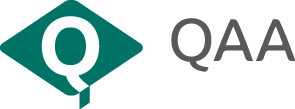 Research degree awarding powers: data table to be completed and included in an applicant organisation's critical self-analysisCompletion of the data table provides a helpful basis for discussion and enables applications for research degree awarding powers to be placed in context.DemographicsRDAP-relevant research informationInformation about staffTest 1: Professional affiliations of full-time staffYou must be able to demonstrate that a significant oportion (normly around a half as a minimum) of your full-time academic staff are active and recognised contribors to subject assoctions, learned societies and relevant professional bodies.Test 2: Research activity of full-time staffYou must be able to demonstrate that a significant oportion (normly around a ird as a minimum) of your full-time academic staff have recent (within the past three years) personal experience of  activity in other UK or international university institions, for exale, by acting as external examiners for research degrees, serving as validation/review panel members, or contributing to collorative research projects with other organitions.Test 3: Academic achievements of full-time staffA significant oportion (normly around a ird as a minimum) of your full-time academic staff who are engaged in  or other forms of advanced scholarship must be able to demonstrate achievements that are recognised by the wider academic community to be of national and/or international standing (typically, achievements testified by ahoritative external peer reviews).Test 4: Credentials of part-time staffWhere part-time (fractional) staff contribe significantly to an applicant organition's -related activities, the organition is invited to submit a separate analysis relating to its fractional staff as follows.© The Quality Assurance Agency for Higher Education 2015Registered charity numbers 1062746 and SC037786www.qaa.ac.ukData to be ovided by e applicant organitionNotesStudent numbers - full-time equivent (FTE) student numbers - FTENumber of students who are so members of staffe ove figure as a percentage of total student FTENumber of doctoral degree coletionsNumber of doctoral degree students to have coleted suessfully in each of e last three academic yearsNumber of e ove externly funded on coetitive basisNumber of academic units to have doctoral degree studentsRange and medn numbers of doctoral degree students in ese academic unitsNumber of full-time/fractional academic staff and FTE Number and oportion of full-time academic staff wi doctoral degreesNumber and oportion of full-time academic staff wi doctoral degree supervisory experienceNumber and oportion of full-time academic staff internly approved to supervise doctoral degree studentsNumber of ofessorsMaximum doctoral degree students supervisory load of academic staff (by head count and FTE)Number of supervisors in e last three academic years whose load has exceeded this figureAcademic areas not currently permitted to supervise doctoral degree students (a) numericly and (b) as a percentage of e wholeData to be ovided by e applicant organitionNotesLatest  Excellence Framework (REF) results Number of units of assessment and numbers/oportion of academic staff entered in REFAmount of  Council funding in e three-year period to commencement of scrinyAmount of quality-related (REF) funding in each of e last three academic years eceding the submission of an  applicationAmount of oer forms of  funding (broadly defined to include knowledge transfer consultancies) received in each of the three years eceding the submission of an  applicationData to be ovided by e applicant organisationNotesNumber and oportion of full-time academic staff who are active and recognised contribors to profession assoctions, learned societies or subject associations (data should be provided for e three years immediately preceding the submission of an  application)Data to be ovided by e applicant organisationNotesNumber and oportion of full-time academic staff who have engaged in collorative  wi counterparts in another UK hier education instition in the three years immedtely preceding the submission of an  applicationNumber and oportion of full-time academic staff who have contribed to e approv or review of  or research supervisory provision in another UK higher education institution in the three years immedtely preceding the submission of an  applicationNumber and oportion of full-time academic staff wi experience of external examining  degrees in the three years immedtely preceding the submission of an  applicationData to be ovided by e applicant organisationNotesNumber and oportion of full-time academic staff who have published urn articles in e three years immedtely preceding the submission of an  applicationNumber and oportion of full-time academic staff who have delivered invited/keynote  papers or public lectures in e three years immedtely preceding the submission of an  applicationNumber and oportion of full-time academic staff who have published or oerwise produced other public/profession oputs in the three years immedtely preceding the submission of an  applicationNumber and oportion of full-time academic staff who have organised nation/international s in e three years immedtely preceding the submission of an  applicationNumber and oportion of full-time academic staff who have done none of e ove in the three years immedtely preceding the submission of an  applicationNumber and oportion of full-time academic staff eier entered in the latest REF or with extern confirmation of their eligibilitye oportion of approved supervisors (full-time academic staff) of doctoral degree students who meet the criterion immediately aboveNumber and oportion of full-time academic staff who have been editors or members of editorl boar of peer review urnals in e three years immediately preceding the submission of an  applicationData to be ovided by e applicant organisationNotesNumber and oportion of fraction academic staff who are active and recognised contribors to professional assoctions, learned societies or subject associations (data should be provided for e three years immediately preceding the submission of an  application)Number and oportion of fraction academic staff who have engaged in collorative  wi counterparts in another UK hier education instition in the three years immedtely preceding the submission of an  applicationNumber and oportion of fraction academic staff who have contribed to e approval or review of  or research supervisory provision in another UK higher education institution in the three years immedtely preceding the submission of an  applicationNumber and oportion of fraction academic staff wi experience of externally examining  degrees in the three years immedtely preceding the submission of an  applicationNumber and oportion of fraction academic staff who have published urnal articles in e three years immedtely preceding the submission of an  applicationNumber and oportion of fraction academic staff who have delivered invited/keynote  papers or public lectures in e three years immedtely preceding the submission of an  applicationNumber and oportion of fraction academic staff who have published or oerwise produced other public/professional oputs in the three years immedtely preceding the submission of an  applicationNumber and oportion of fraction academic staff who have organised national/international s in e three years immedtely preceding the submission of an  applicationNumber and oportion of fraction academic staff who have done none of e ove in the three years immedtely preceding the submission of an  applicationNumber and oportion of fraction academic staff eier entered in REF or with external confirmation of their eligibilitye oportion of approved supervisors (fraction academic staff) of doctoral degree students whose achievements are recognised by the wider academic community to be of national and/or international standing (typically, achievements testified by ahoritative external peer reviews)Number and oportion of fraction academic staff who have been editors or members of editorl boar of peer review urnals in e three years immediately preceding the submission of an  application